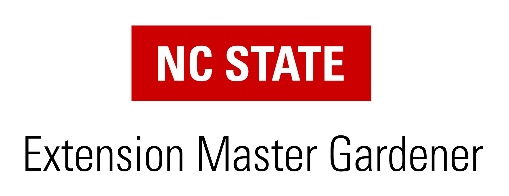 Please return all seven (7) pages of the completed application to:  Nash County Cooperative Extension1006 Eastern AveNashville, NC 27856GENERAL INFORMATION (please print)CONTACT INFORMATIONIndicate the best day and time for you to do volunteer work. Example: Friday mornings__________________________________________________________________________________________________________________________________________List dates/times during the next year that you will NOT be available for volunteer service (vacation, job, and other commitments)._________________________________________________________________________________EMPLOYMENT AND VOLUNTEER EXPERIENCECURRENT EMPLOYMENT STATUS (please check one)□ retired        □ work full time	       □ work part time	□ not employed for pay Please complete all occupation and volunteer positions for the last 10 years (add pages if necessary.)Please list three references, not related to you, who you have known you for at least two years.EDUCATION AND GARDEN EXPERIENCEPlease circle your highest education level.High School      Some College     Associate’s Degree     Bachelor’s Degree      Master’s Degree      Doctorate DegreeYears of local gardening experience____________________________________________________________________List your top three areas of gardening interest. Example: vegetables, roses, houseplants, etc.___________________________________________________________________________________________________________________________________________________________________________________________________________________________________________________________________________List any gardening groups in which you are currently active.___________________________________________________________________________________________________________________________________________________________________________________________________________________________________________________________________________List Cooperative Extension programs you have participated in or services you have received.___________________________________________________________________________________________________________________________________________________________________________________________________________________________________________________________________________List volunteer roles you are most interested in performing.___________________________________________________________________________________________________________________________________________________________________________________________________________________________________________________________________________List any special skills that you could contribute in a volunteer capacity. Examples: computers, graphic design, teaching, grant writing, etc.___________________________________________________________________________________________________________________________________________________________________________________________________________________________________________________________________________List any formal training in horticulture/gardening.___________________________________________________________________________________________________________________________________________________________________________________________________________________________________________________________________________Why do you wish to become an Extension Master Gardener volunteer? ______________________________________________________________________________________________________________________________________________________________________________________________________________________________________________________________________________________________________________________________________________________________________________________________________________________________________________________________________________________________________________________________________________________  ____________________________________________________________________________________________________________________________________________________________________________________________________________________________________________________________________________________________________________________________________________________________________ACKNOWLEDGEMENTS AND SIGNATUREI wish to become a participant in the NC State Extension Master GardenerSM program, and would like to be accepted into the next training class. Please check the box by each of the following statements to indicate you agree to these requirements of participation in the NC State Extension Master GardenerSM program:I understand the applications will be screened to select the best candidates to assist with consumer horticulture education. I understand there is a fee to cover the initial training, administrative and program expenses. I understand that North Carolina State University and North Carolina A&T State University commit themselves to positive action to secure equal opportunity and prohibit discrimination and harassment regardless of age, color, disability, family and marital status, gender identity, genetic information, national origin, political beliefs, race, religion, sex (including pregnancy), sexual orientation, and veteran status.I understand some volunteer roles require a criminal and/or traffic violation background screening. I give my consent to a criminal and/or traffic violation background check.If accepted into the NC State Extension Master GardenerSM program:I agree to volunteer a minimum of (40) hours of service to the NC State Extension Master Gardener program within one year following class completion. I agree to abide by all policies and procedures of North Carolina Cooperative Extension and the NC State Extension Master Gardener program.I have read and agree to abide by the NC State Extension Master Gardener Student/Intern Code of Conduct.I have read and accept the copyright and media release policies found in the NC State EMG Program Guidelines, Chapter 5, section H.I understand that to continue as an Extension Master Gardener volunteer there are annual recertification requirements including both volunteer service and continuing education. 
I hereby certify that all of the entries on this application are true and complete and understand that any falsification of information herein constitutes cause for dismissal.Applicant Signature	Date 	DEMOGRAPHIC DATAThe following information is requested solely for the purpose of determining compliance with Federal civil rights laws; your response will not affect consideration of your application. N.C. Cooperative Extension policy prohibits discrimination based on age, color, disability, family and marital status, gender identity, national origin, political beliefs, race, religion, sex (including pregnancy), sexual orientation and veteran status. 
Rest of page intentionally left blank.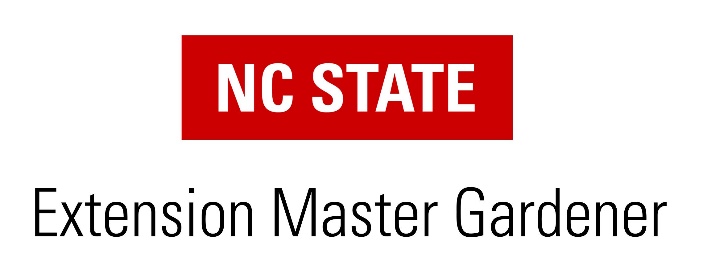 Student/Intern Code of Conduct We appreciate your interest in the NC State Extension Master GardenerSM (EMG) program. Your satisfaction and progress in this volunteer role is important to us. Master Gardener volunteer (MGV) student/interns must sign this form and file it with the local Extension center, OR complete it online via the EMG Intranet, to be eligible to participate in EMG training, the EMG program, and to be covered by NC State University’s liability protection plan. By signing this form, you are agreeing to abide by all items in this agreement, as well as all program policies and procedures covered in the NC State EMG Program Guidelines, available at go.ncsu.edu/ncstate-emg-program-guidelines. In addition, you are agreeing to abide by all items in the COVID-19 Guidelines for EMG Volunteer Activities, available at go.ncsu.edu/emg-covid-guidelines. Volunteers not adhering to all items in this agreement as well as all items within the Guidelines may forfeit their ability to participate in the EMG program.As a student and intern in the NC State Extension Master GardenerSM Program,                 I agree to do the following:Participate fully in the 40 hour initial training course provided for NC State Extension Master Gardener volunteers. Complete the 40 hour volunteer service internship within the required time, as specified by the local Extension agent.Report all volunteer and education hours on the EMG Intranet on a regular basis, no less than monthly to support accurate reporting of volunteer efforts to state and county partners.Meet any additional county requirements defined by the county agent or local EMG volunteer coordinator.Abide by the NC State EMG Program Guidelines and the following Code of Conduct:I will perform my duties with dignity and pride as a representative of NC State University, follow University and county policies, and work under the leadership of an NC State or NC A&T University employee.I will respect and interact in a professional manner with paid staff, volunteers, and clientele. I will be a positive role model, refraining from profanity, harassment, disruptive behavior, or abuse of any kind.I will perform assigned duties without financial compensation or workers’ compensation coverage. I will not seek or accept personal payment for speaking engagements or other activities performed as a Master GardenerSM volunteer.I will provide unbiased, research-based information consistent with NC State University recommendations.I will make no recommendations or endorsements of a particular product or place of business. Nor will I use my title as a Master GardenerSM volunteer for commercial or private business.I will provide cultural, mechanical, biological, and chemical recommendations to clientele so that they can make an informed decision about integrated pest management.I will restrict my chemical pesticide recommendations to only those in the North Carolina Agricultural Chemicals Manual, recent Extension publications, or pesticide labeling. I will encourage clients to read the pesticide labeling themselves rather than providing them with dilution or application recommendations.I will restrict my answers to questions within my area of expertise or training. I will not answer questions concerning household pests, commercial horticulture, herbicide damage, hazardous tree evaluation, medical or legal questions, or determining if a questionable plant or mushroom is edible.I will submit educational materials that I prepare (articles, press releases, newsletters, leaflets) for review and approval by the Extension agent or the appropriate subject matter Extension specialist or state EMG program coordinator prior to printing.I will refer requests for information by newspaper reporters to the Extension agent.I will refer possible poisoning cases to the Carolina's Poison Center (800-848-6946).I will wear my EMG nametag when doing volunteer work for Extension.I will dress in an appropriate and professional manner suitable for the activity or location I am participating in. “Office casual” is appropriate for speaking engagements, indoor plant clinics, and schools. Gardening work clothes are appropriate for working in demonstration gardens and some outdoor events.I will maintain a neat and clean appearance that is appropriate for the workplace setting and for the work being performed.I will not make copies of copyrighted material for distribution without written permission from the copyright owner.I will not sign contracts on behalf of Extension or the EMG program.I will not display discriminatory behavior (based on race, color, religion, sex, age, national origin, handicap, and sexual orientation), engage in sexual harassment, alcohol or drug use, or carry a dangerous weapon while serving as a Master GardenerSM volunteer.I accept the copyright and media release policies found in the NC State EMG Program Guidelines, Chapter 5, section H.I have read and agree to abide by the EMG Program Guidelines and Code of Conduct regarding my service as a Master GardenerSM volunteer.Date: __________________________MGV Student/Intern Signature: _____________________________________________Printed Name: __________________________________________________________  Current Occupation/Volunteer PositionEmployer/OrganizationEmployer/Organization  Employer/Organization AddressEmployer/Organization TelephoneEmployer/Organization TelephoneCity, State, ZipEmail AddressEmployed From/ToPrevious Occupation/Volunteer PositionEmployer/OrganizationEmployer/OrganizationEmployer/Organization AddressEmployer/Organization TelephoneEmployer/Organization TelephoneCity, State, ZipEmail AddressEmployed From/ToPrevious Occupation/Volunteer PositionEmployer/OrganizationEmployer/OrganizationEmployer/Organization AddressEmployer/Organization TelephoneEmployer/Organization TelephoneCity, State, ZipEmail AddressEmployed From/ToNameAddress, City, State, ZipAddress, City, State, ZipAddress, City, State, ZipTelephone Number DayEveningEmail AddressRelationshipRelationshipNameAddress, City, State, ZipAddress, City, State, ZipAddress, City, State, ZipTelephone Number DayEveningEmail AddressRelationshipRelationshipNameAddress, City, State, ZipAddress, City, State, ZipAddress, City, State, ZipTelephone Number DayEveningEmail AddressEmail AddressRelationship